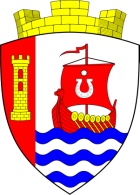 Муниципальное образование«Свердловское городское поселение»Всеволожского муниципального районаЛенинградской областиГЛАВА МУНИЦИПАЛЬНОГО ОБРАЗОВАНИЯПОСТАНОВЛЕНИЕ« 31 » мая 2018 года № 4                                                  городской поселок имени Свердлова         	В соответствии со ст. 5.1 Градостроительного кодекса Российской Федерации, статьей 28 Федерального закона от 6 октября 2003 года № 131-ФЗ «Об общих принципах организации местного самоуправления в Российской Федерации», Правилами землепользования  и  застройки  территории МО «Свердловское городское поселение», утвержденными решением совета депутатов МО «Свердловское городское поселение» от 21 июля 2014 года № 21, Положением о порядке организации и проведения публичных слушаний на территории МО «Свердловское городское поселение», утвержденным решением совета депутатов МО «Свердловское городское поселение» от 11 августа 2015 года № 30, протокола заседания комиссии по землепользованию  и  застройке  МО «Свердловское городское поселение» от 17 мая 2018 года № 6 и на основании обращения Гамзаева Р.А.о (вх. № 510 от 27.04.2018 г.) постановляю:  Провести 25 июня 2018 года в 17 часов 00 минут в здании МКУ «КДЦ «Нева» по адресу: Ленинградская область, Всеволожский район, городской поселок имени Свердлова, мкр.1, дом № 18 публичные слушания по проекту решения о предоставлении разрешения на условно разрешённый вид использования земельного участка с кадастровым номером 47:07:0601003:1.Организацию и проведение публичных слушаний возложить на постоянно действующий совещательный орган при главе администрации МО «Свердловское городское поселение» - Комиссию по землепользованию и застройки МО «Свердловское городское поселение» (далее – Комиссия).Председателю Комиссии:организовать и провести публичные слушания в соответствии с требованиями Градостроительного кодекса Российской Федерации и Положением о порядке организации и проведения публичных слушаний на территории МО «Свердловское городское поселение»;заключение о результатах публичных слушаний опубликовать в приложении «Невский берег» к газете «Всеволожские вести» и разместить на официальном сайте МО «Свердловское городское поселение» в информационно-телекоммуникационной сети «Интернет» по адресу: www.sverdlovo-adm.ru в установленные законодательством сроки.4. Настоящее постановление вступает в силу со дня его принятия.5. Настоящее постановление подлежит официальному опубликованию в приложении «Невский берег» к газете «Всеволожские вести» и размещению на официальном сайте МО «Свердловское городское поселение» в информационно-телекоммуникационной сети «Интернет» по адресу: www.sverdlovo-adm.ru.6. Контроль за исполнением настоящего постановления возложить на главу администрации МО «Свердловское городское поселение».Глава МО «Свердловское городское поселение»             	                   М.М. КузнецоваО проведении публичных слушаний по  проекту решения о предоставлении разрешения на условно разрешённый вид использования земельного участка с кадастровым номером 47:07:0601003:1